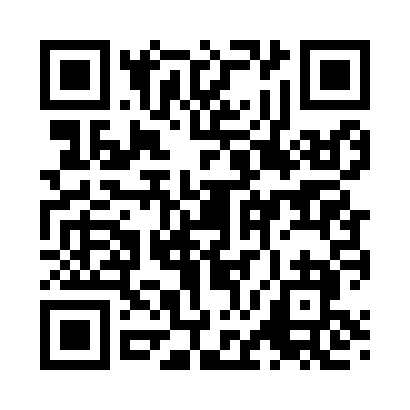 Prayer times for Norborne, Missouri, USAMon 1 Jul 2024 - Wed 31 Jul 2024High Latitude Method: Angle Based RulePrayer Calculation Method: Islamic Society of North AmericaAsar Calculation Method: ShafiPrayer times provided by https://www.salahtimes.comDateDayFajrSunriseDhuhrAsrMaghribIsha1Mon4:175:521:195:168:4510:202Tue4:185:531:195:168:4510:203Wed4:195:531:195:168:4510:194Thu4:195:541:195:168:4510:195Fri4:205:541:195:168:4410:196Sat4:215:551:205:168:4410:187Sun4:225:561:205:168:4410:178Mon4:235:561:205:168:4310:179Tue4:235:571:205:168:4310:1610Wed4:245:571:205:168:4310:1611Thu4:255:581:205:168:4210:1512Fri4:265:591:205:178:4210:1413Sat4:276:001:215:178:4110:1314Sun4:286:001:215:168:4110:1315Mon4:296:011:215:168:4010:1216Tue4:306:021:215:168:4010:1117Wed4:326:031:215:168:3910:1018Thu4:336:031:215:168:3810:0919Fri4:346:041:215:168:3810:0820Sat4:356:051:215:168:3710:0721Sun4:366:061:215:168:3610:0622Mon4:376:071:215:168:3510:0523Tue4:386:071:215:168:3510:0324Wed4:406:081:215:158:3410:0225Thu4:416:091:215:158:3310:0126Fri4:426:101:215:158:3210:0027Sat4:436:111:215:158:319:5928Sun4:446:121:215:158:309:5729Mon4:466:131:215:148:299:5630Tue4:476:141:215:148:289:5531Wed4:486:141:215:148:279:53